Publicado en  el 16/08/2016 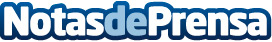 Running y estilo ya no son incompatiblesEstilos de Moda nos trae unos consejos para poder combinar nuestras zapatillas de running con las prendas de nuestros armarios para ir siempre a la modaDatos de contacto:Nota de prensa publicada en: https://www.notasdeprensa.es/running-y-estilo-ya-no-son-incompatibles Categorias: Moda Otros deportes http://www.notasdeprensa.es